МКУК «Верхнекамская ЦБС» Лойнская модельная сельская библиотека-филиалГодовой отчет за 2019 годс. Лойно, 2020Содержание 1. Главные события 2019 года ………………………………………………………………..32. Контрольные показатели …………………………………………………………………..33. Организация библиотечного обслуживания населения   3.1 Структура библиотеки ……………………………………………………………………3   3.2. Внестационарная сеть и книгоношество ………………………………………………..3   3.3. Использование библиотечного фонда через МБА и ВСО ……………………………..34. Маркетинговая деятельность.   4.1. - социологические исследования, касающиеся удовлетворенности пользователями предоставления библиотечных услуг, спроса на какие-либо услуги, литературу, информацию ………………………………………………………………………4  4.2. – библиотечные услуги населению ………………………………………………………4  4.3. - социальное партнерство, связь с общественностью …………………………………..5  4.4. – рекламная деятельность ………………………………………………………………...65. Библиотека-центр информации.  5.1 Справочно-библиографическое обслуживание ………………………………………….7  5.2 Справочно-библиографический аппарат……………………………………………….....8  5.3 Формирование информационной культуры пользователей …………………………….8  5.4. Противодействие терроризму, экстремизму и коррупции ……………………………..9  5.5. Культура межнационального общения. Толерантность ………………………………..9  5.6. Правовое просвещение пользователей ………………………………………………….10  5.7. Выводы по разделу ……………………………………………………………………….106. Издательская деятельность ……………………………………………………………….107. Содержание и организация работы с читателями  7.1. Историко-патриотическое ……………………………………………………………….11  7.2. Библиотечное краеведение ………………………………………………………………12  7.3. Экология …………………………………………………………………………………..13  7.4. Здоровый образ жизни …………………………………………………………………...14  7.5.  Духовно-нравственное и эстетическое просвещение …………………………………15  7.6. Семья. Семейное чтение …………………………………………………………………18  7.7. Библиотечное обслуживание соц-незащищенных групп населения ………………….18  7.8. Работа с несовершеннолетними и неблагополучными семьями ………………………198. Клубы по интересам ………………………………………………………………………..199. Молодежь Верхнекамья ……………………………………………………………………2110. Формирование, организация, использование и сохранность фондов ………………2411. Повышение профессионального мастерства …………………………………………..2512. Материально-техническая база библиотеки ……………………………………….......2513. Выводы по итогам работы ………………………………………………………………..25Главные события 2019 года.2019 год был объявлен — Годом театра в России.Год театра – это очень важное событие для культурной жизни страны, для формирования общественного сознания. Театр выполняет важную роль – он формирует взгляды на жизнь, помогает принять то или иное решение, предоставляет возможность восполнить потребность в прекрасном. В рамках Всероссийских акций «Библиосумерки» и «Ночь искусств» были проведены игровые программы «По обе стороны кулис» и «Театральная бессонница».      В 2019 году нашей библиотеки исполнилось 125 лет. Юбилей отметили праздничным мероприятием «Мы идем по жизни вместе». В библиотеке бережно хранят материалы, связанные с ее историей. В читальном зале была представлена история библиотеки в фотолетописи «Библиотека: Люди…Годы…События…», которая вызвала живой интерес не только у ветеранов библиотечного дела, но и у всех посетителей - гостей праздника.2. Контрольные показатели.3. Организация библиотечного обслуживания населения.   3.1 Структура библиотеки: Абонемент, Читальный зал, Детский отдел.   3.2. Внестационарная сеть и книгоношество:Библиотечные пункты -  3, читателей в библиотечных пунктах - 133Передвижки: 3Книгоношество - 22   3.3. Использование библиотечного фонда через МБА и ВСО.Знакомим пользователей библиотеки с книгами и журналами, поступивших в ЦБС через бюллетень новых поступлений и выставки «Книги из других библиотек»Оперативно удовлетворяем индивидуальные запросы пользователей.Используем фонды ЦБ через отдел «Организация и использования единого фонда»Удовлетворяем заявки других библиотек. В 2019 году пользователи с запросами по МБА не обращались.Ведем учёт полученных и отправленных книг.ВСО4. Маркетинговая деятельность.4.1. - социологические исследования, касающиеся удовлетворенности пользователями предоставления библиотечных услуг, спроса на какие-либо услуги, литературу, информацию.          В целях изучения интересов читателей в течение года проводились индивидуальные беседы при записи читателя в библиотеку. Такие беседы позволяют выявить интересы читателей к определенным жанрам литературы, произведения каких авторов они хотели бы в первую очередь прочесть.        Провели анкетирование среди школьников «Чтение в жизни детей и подростков – читателей библиотеки».  Анкетирование показало, всего лишь 50 % учащихся читают интересующую их литературу.  Стоит обратить внимание на тот факт, что остальные учащиеся проводят свободное время у телевизора или сидят за компьютером.Всего было опрошено 57 учащихся школы.Анализ опроса показал, что: - читающим человеком назвали себя 31% опрошенных; - любят читать — 22% - читают много и с удовольствием — 11% - не читают — таких нет.Любимыми произведениями художественной литературы для современного юношества являются «Гарри Поттер» (Ролинг), «Властелин колец» (Толкиен). Высоким спросом у учащихся пользуются произведения русских писателей XIX - XX веков, как выяснилось, это обусловлено учебной программой.Из анализа ответов на вопрос видно, что практически исчезает «чтение для души», для самопознания, самосовершенствования. Молодое поколение читает большей частью с практическими целями.- На вопрос: «Какую литературу больше любите читать?» - предпочитаемые жанры распределились в следующем порядке: мистика – 37%, фантастика – 33%, детективы – 30%, приключения – 28%, юмористические произведения - 22%.Полученные данные позволяют сделать некоторые выводы.Чтение не умирает, а видоизменяется. Подростки предпочитают читать с телефона или компьютера.4.2. – библиотечные услуги населению;Платные услуги населению оказываются согласно «Перечня платных услуг МКУК «Верхнекамская ЦБС». Основными видами платных услуг были:обслуживание электронной информацией: набор текста, распечатка, сканирование документов, поиск информации сотрудником, пользование компьютером библиотеки;поиск информации в интернете пользователем;краткосрочный абонемент: выдача литературы из читального зала на время закрытия библиотеки, выдача новых книжных изданий, периодики;выдача журналов и книг из других библиотек;выдача книг из читального зала.Число пользователей и количество оказанных услуг уменьшилось, в связи с уменьшением количества циркулируемой литературы и небольшим количеством поступивших документов, уменьшение населения.4.3. - социальное партнерство, связь с общественностьюБиблиотека поддерживает связь с органами местного самоуправления, депутатами, советом ветеранов, средней школой, детским садом, Домом культуры. 4.4. – рекламная деятельность  С целью рекламы библиотеки принимаем ежегодно участие в массовых мероприятиях села: «День села», «Проводы зимы».В коридоре, у дверей в библиотеку, оформлен стенд для читателей «Библиотечная афиша», в котором размещена информация о периодической печати библиотеки, о правилах пользования, об обязанностях и правах читателя. О режиме работы библиотеки.Для привлечения читателей и раскрытия книжного фонда библиотеки оформляются книжные экспозиции, вывешиваются объявления - приглашения, проводятся устные приглашения по телефону на все проводимые библиотечные мероприятия.Выставочная деятельность – одно из направлений в работе библиотеки. Трудно представить проведение массовых мероприятий без книжно-иллюстративных выставок, просмотров, которые раскрывают фонд библиотеки по данной теме. Выставки остаются самым популярным и одним из базовых средств доведения информации до пользователей библиотек.«Даниил Гранин: диалог сквозь года»: выставка к 100-летию писателя«Путь к звездам»: выставка к Всемирному дню космонавтики«Моя страна Россия»: выставка к Дню России4.4.1 Рекламные акции, проведенные библиотекой в 2019 годуАкция «Брось мышку, возьми книжку!», направлена на популяризацию книги, чтения и библиотеки среди подрастающего поколения.«День книги»: акция по сбору книг«Спутники любимых книг»: создание оригинальных книжных закладок своими руками.4.4.2. Реклама в СМИ:газета Прикамская новь25.07.2019 – публикация к 125-летию библиотеки «125 лет – не шутка!» странички ВКонтакте, ОК:10.03.2019 – «Проводы зимы»: театрализованное представление с участием сказочных персонажей и скоморохов. Совместно с Д.К. 07.05.2019 - #ДобраяВятка#ДоброеВерхнекамье#БиблиотекаЛойно 18.07.2019 - Юбилей Лойнской модельной сельской библиотеки-филиал. 01.08.2019 – Обзор журналов и газет, которые поступают в нашу библиотеку.19.09.2019 - Выставка" Осень красна плодами".18.10.2019 - «ЭнергопоисК»: квест-игра 07.11.2019 - «Театральная бессонница»: игровая программа.4.4.3. Наглядная печатная реклама 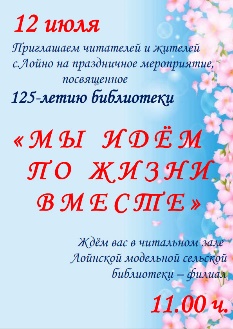 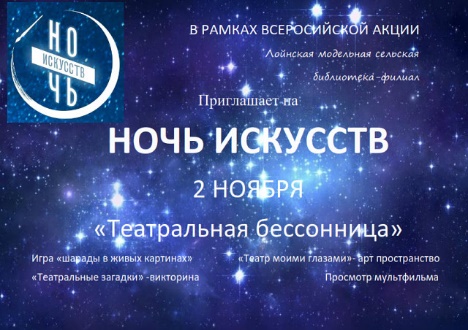 4.4.4. Фандрайзинговая деятельность                --4.4.5. Благотворительная финансовая поддержка и спонсорская помощь.Администрацией Лойнского сельского поселения выписана газета «Комсомольская правда» на 2 полугодие5. Библиотека-центр информации.5.1 Справочно-библиографическое обслуживаниеАбоненты индивидуальной информацииНа индивидуальном информировании находятся, преподаватели, учащиеся средней школы, пользователи библиотеки:Для индивидуального информирования абонементов использовалась новая литература, периодическая печать, Интернет. Индивидуальное информирование осуществлялось в помощь самообразованию: ведение домашнего хозяйства, лечение травами, цветоводство, домашняя мастерская; в помощь работе и учебе: дополнительная литература по разным предметам, литература по краеведению; досуговой деятельности: организация праздников для взрослых и детей.Ведется картотека по индивидуальному     информированию пользователей библиотекиИнформирование абонентов производилось при их личном посещении библиотеки, по телефону.5.1.2 Абоненты групповой информации На протяжении многих лет стабилен состав абонентов группового информирования: администрация, коллектив детского дошкольное учреждение, коллектив средней школы, клубы по интересам, коллектив СДК, коллектив совета ветеранов.Массовое информирование представлено выставками новых книг, журналов, информационными стендами, информационными часами, выставками – просмотрами, публикациями в сети Интернет.5.1.3 СправкиОсновной категорией пользователей, обращающихся за справками, являются учащиеся школы. Для них подбирается материал по истории, литературе, музыке, технологии, географии, а также биографии знаменитых людей.Для взрослых читателей осуществлялось выполнение тематических, фактографических, адресных, уточняющих справок в режиме “запрос–ответ” В течение года наблюдались трудные и сложные читательские запросы. Сложность в выполнении запросов заключалась в небольшом объеме найденного материала в фонде библиотеки. В срочности запроса пользовались информацией из Интернета.Выполнено 182 справки. Все справки записываются в тетради учета справок.5.2 Справочно-библиографический аппаратПостоянно обновляется оформление библиотеки. Выставки, информационные уголки – все оформлено в соответствии с потребностями и интересами пользователей. Пользователи имеют свободный доступ ко всей периодике. Для них созданы оптимальные условия для чтения и просмотра периодических изданий.Регулярно расписываем периодические издания по наиболее актуальным темам для картотек: «Систематическая картотека статей», «Краеведческая картотека». Продолжаем дополнять папки:   «Забытые деревни»«Село мое родное»Весь год обновлялись стенды «Новости местного самоуправления», «Библиотечная афиша», информационный стенд с памятными и знаменательными датами.«С днем рождения, библиотека!»: выставка редчайших фотографии одного из первых коллективов библиотеки, фото библиотекарей и библиотеки разных последующих лет до сегодняшнего дня.5.3 Формирование информационной культуры пользователей«Дом, где живут книги»: экскурсии по библиотеке. Ребята познакомились с правилами пользования библиотекой и бережного обращения с книгами, а также правилами поведения в библиотеке. «Структура книги»: библиотечный урок. Знакомство с элементами книги: обложка (переплет), корешок, страницы, иллюстрации. Их назначение.5.4. Противодействие терроризму, экстремизму и коррупцииВ течении года было получено 3 списка экстремистских материалов. При получении каждого проводилась проверка фонда и каталогов. Списки хранятся в отдельной папке. По данному направлению было сделано:«Экстремизм и терроризм»: выставка«В книжной памяти мгновения войны»: выставка - рекомендация к Дню Победы«Читаем книги о войне»: выставка – призыв посвящена к Дню Победы«Моя страна Россия»: обзорная выставка к Дню России. Украшением выставки были самовар, матрешка, лапти, глиняная посуда и игрушки, деревянные ложки, гармонь. Все это привлекало наших читателей, а ребятам хотелось все потрогать, пощупать. «О войне после войны»: книжная выставка ко Дню памяти и скорби. У выставки проходили рекомендательные беседы и обзоры литературы. Наибольший интерес вызывали книги о детях-героях войны: сборники «Рассказы о юных героях», «Юные защитники Отечества», «Час мужества» и другие.«Ваши действия при обнаружении подозрительного предмета»: беседа с детьми и подростками.	На книжных полках разложены листовки-предупреждения. Выбирая книги дети и подростки имеют возможность прочитать листовку или взять ее с собой.	   	«Георгиевская ленточка» 6 акция.	Раздача ленточекВ предверии Дня Победы специалисты библиотеки провели акцию «Георгиевская ленточка». Символ Великой Победы и Памяти вручали жителям с. Лойно и Гидаево, разъясняли, что такое Георгиевская ленточка, значение, правила ношения символа, который является знаком вечной признательности ветеранам, освободившим мир от фашизма.	«Мы – патриоты нашей страны»: рыцарский поединок к Дню России.	Мероприятие состоит из трёх туров, в каждом по несколько заданий. 1 тур «Быстрота, ловкость», 2 тур «Знатоки истории», 3 тур «Большая эстафета». В ходе игры дети вспомнили символы России и от библиотекаря узнали о неофициальных символах России.	6+   80 чел.«Свеча памяти»: акция.	Библиотекари, сотрудники ДК, совет ветеранов прибрались в парке у памятника Неизвестному солдату и все вместе зажгли «свечи памяти» и почтили память погибших в Великой Отечественной войне.	 «Трагедия не должна повториться»: час памяти ко Дню солидарности в борьбе с терроризмом. Совместно с Лойнским СДК. Для учеников 5-11 классов Лойнской средней школы провели час памяти к дню солидарности в борьбе с терроризмом «Трагедия не должна повториться». Школьникам было рассказано о трагедии 1-3 сентября 2004 года в Беслане. Рассказ сопровождался слайд - презентацией. Память жертв террористических актов почтили минутой молчания. В конце мероприятия просмотрели фильм «Терроризм: как не стать его жертвой».    «Славься Отчизна!»: игра по станциям к Дню народного единства. Совместно с ДК.                                                         Ребята, прослушав рассказ о смутном времени, о народном ополчении под предводительством Кузьмы Минина и Дмитрия Пожарского, приняли участие в квест-игре. Командам предстояло пройти 4 станции: «Героическая», «Умники и умницы», «Неофициальные символы России», «Патриотическая». В ходе игры дети разгадывали ребусы, кроссворды, показали свои знания российских исторических личностей и неофициальных символов страны.	                                         5.5. Культура межнационального общения. Толерантность «Доброта в нас и вокруг нас»: час доброты.	Ребята размышляли над вопросами о том, что такое доброта, какого человека можно назвать добрым, можно ли в повседневной жизни быть добрым, так ли это просто и нужно ли это в наше время? Приводили примеры добрых дел. Смотрели мультфильм про кота Леопольда с его знаменитой фразой «Ребята, давайте жить дружно!». В заключении ребята передавали друг другу «Волшебный шар» и говорили доброе слово. Фотофлешмоб «Добрая Вятка»	 «Что такое Толерантность?»: игра по принципу телевикторины «Поле чудес". 	В ходе игры ребята отгадывали слова, которые бы помогли им понять, что же такое толерантность. И сделали вывод: Если мы будем терпимы, милосердны к людям, животным, будем уважать окружающих, то всегда между нами будет дружба.	«Все мы разные – все мы равные» познавательная программа по толерантности. Ребята познакомились с понятием «толерантность», «толерантное отношение». Приводя примеры толерантной личности из литературы, пришли к выводу, что в основе всех черт толерантной личности лежит добро, она – самая важная, серьёзная, главная. Дети собрали цветок толерантности, вспоминали пословицы, посвященные доброте. участвовали в игре «Я желаю тебе», «Верные друзья», «Техасские объятия».	                                             5.6. Правовое просвещение пользователей«Закон, по которому мы живем»: выставка к дню конституции«Школа правоведа»: выставка к международному дню прав человека.«Дети – цветы жизни»: игра-викторина к всемирному дню прав ребенкаРебята отвечали на вопросы викторины, в которой описывались ситуации, случившиеся с тем или иным сказочным героем.  Рассматривали предложенные картинки, и определяли, на каких из них нарушены права ребенка, а на каких нет. 	  5.7. Выводы по разделуПроблема противодействия терроризму и экстремизму – это одна из наиболее важных задач обеспечения безопасности на государственном уровне. Одним из ключевых направлений борьбы с террористическими и экстремистскими проявлениями в общественной среде выступает их профилактика. Мировой и отечественный опыт антитеррористической борьбы говорит о том, что для успеха в противостоянии этому злу необходимо деятельное участие всего общества.   Каждому гражданину необходимо обладать антитеррористическими знаниями и навыками обеспечения личной и общественной безопасности. Особенно важно проведение такой профилактической работы в среде молодёжи6. Издательская деятельность«Осторожно: спайсы убивают!». Памятка для учащихся и их родителей по профилактике употребления курительных смесей.«Толерантность – это мир и дружба». Закладка напоминание. В жизни человек общается с представителями различных национальностей, культур, социальных слоёв, поэтому важно научиться уважать культурные ценности как своего народа, так и представителей другой культуры, другой религии.«Безопасное лето». Закладка о правилах поведения во время летних каникул.7. Содержание и организация работы с читателями7.1. Историко-патриотическое просвещениеБиблиотека разработала и провела ряд мероприятий о героических периодах в жизни страны, народа, которые позволили оживить связь поколений, по-новому взглянуть на историю Родины, прикоснуться к истокам, ее национальной гордости.«Памятные даты военной истории России»: ежемесячное обновление стенда.К Дню защитника Отечества«Отвага, мужество и честь»: выставка«Армейская азбука»: интерактивная викторина. Дети выбирали вопросы с баллами и сами же на них отвечали. Вся викторина была на военную тематику. Те, кто набрал больше всего баллов был посвящен в 	 «Чудеса умелых рук»: мастер- класс. Дети своими руками из подручных материалов делали подарок, фоторамку, для пап.		К Всемирному дню космонавтики    «Путь к звездам»: познавательная выставкаК Дню Победы«В книжной памяти мгновения войны»: выставка - рекомендация «Читаем книги о войне»: выставка – призыв «Воинская слава»: конкурс чтецов совместно со школой      		 «Пламя Победы»: конкурс чтецов совместно с д/ садом	Печать пригласительных на празднование Дня Победы 		          «Читаем детям о войне»: акция.                                                   	 «Георгиевская ленточка»: акция. В преддверии Дня Победы специалисты библиотеки провели акцию «Георгиевская ленточка». Символ Великой Победы и Памяти вручали жителям с. Лойно и Гидаево, разъясняли, что такое Георгиевская ленточка, значение, правила ношения символа, который является знаком вечной признательности ветеранам, освободившим мир от фашизма.	 «Завтра была война: военное детство»: мультимедийная презентация. Истории детей – партизан, которые добывали разведывательную информацию и сражались с фашистскими оккупантами наравне со взрослыми. Обсуждение просмотренного. 	 «Бессмертный полк»: акция. «Открытка ветерану»: акция.	К Дню России«Моя страна Россия»: выставка - обзор к Дню России. «Мы – патриоты нашей страны»: рыцарский поединок к Дню России.	К Дню памяти и скорби«О войне после войны»: книжная выставка ко Дню памяти и скорби. «Свеча памяти»: акция.	К Дню государственного флага России «День государственного флага России»: игровая конкурсная программа.		к Дню народного единства«Славься Отчизна!» игра по станциям к Дню народного единства.	 «Закон, по которому мы живем»: выставка к Дню конституции«Школа правоведа»: выставка к Международному дню прав человека.«Дети – цветы жизни»: игра-викторина к всемирному дню прав ребенка. Ребята отвечали на вопросы викторины, в которой описывались ситуации, случившиеся с тем или иным сказочным героем.  Рассматривали предложенные картинки, и определяли, на каких из них нарушены права ребенка, а на каких нет. 	  «Александр Невский: за веру и Отечество»: час патриотизма к дню героев Отечества. 	Патриотизму невозможно научить, его нужно воспитывать, поэтому большая часть мероприятий предназначалась для детской аудитории.  Работа направлена на создание у ребят чувства гордости за свою Родину, село, свой народ, уважения к его свершениям и достойным страницам прошлого. Уважительное отношение к живым и павшим участникам минувших войн.Формирование у населения патриотического сознания – одно из приоритетных направлений в деятельности библиотеки.  7.2. Библиотечное краеведениеДеятельность библиотеки направлена на сохранение и развитие исторических, культурных и народных традиций края.                                                                                                        «Осень красна плодами»: акция. Ставшая уже традицией ежегодная выставка цветов, плодов и овощей проходила с 17 по 24 сентября. «С днем рождения, библиотека!»: фото-иллюстративная выставка - редчайшие фотографии одного из первых коллективов библиотеки, фото библиотекарей и библиотеки разных последующих лет до сегодняшнего дня. «Есть только миг наших будней и праздников, именно он называется жизнь!»: стенд - фотогалерея самых ярких фрагментов наших мероприятий.«На этой солнечной земле»: час поэзии Е.С. Наумовой. «Вдоль по Вятке на лошадке»: литературный час по творчеству М.Г.Чиркова. «Вятское детство Владимира Крупина»: литературный час. «Ходит белый жеребенок»: литературно-музыкальный час по творчеству Л.А.Сафронова   	 «Легендарный подвиг широнинцев»: патриотический час к 110-летию П.Н. Широнина«Мы идем по жизни вместе»: праздничное мероприятие, посвященное юбилею библиотеки. Встреча гостей, читателей, коллег, тех кто в различные годы существования библиотеки работал в ней, посещал, сотрудничал и ныне остался верен библиотеке.	 «Овощи и фрукты»: интерактивная игра, дегустация овощей и фруктов с выставки «Осень красна плодами». «Село, в котором я живу…»: краеведческий урок-знакомство.      «Жил поэт Любовиков…»: поэтический вечер, посвященный к 95-летию поэта.С помощью мультимедийной презентации участники клуба узнали о жизни и творчестве кировского поэта О.М.Любовикова, ознакомились с книгами поэта, имеющимися в библиотеке, прослушали его стихи.	 «Подвиги героев нашего села»: час памяти и мужества. О Падерине Я.Н. и Гудовских С.Ф.  «Край мой-капелька России»: краеведческий час, посвящен Дню Кировской областиБиблиотекарь рассказала детям историю Кировской области, о ее современном состоянии, о географическом и климатическом положении. Продемонстрировали видеоролик о природных ресурсах и полезных ископаемых нашей области. В заключении школьникам рассказали о знаменитых людях Вятского края.	             «Структура книги»: библиотечный урок.		 «Как найти книгу в библиотеке»: библиотечный урок.	 «Дом, где живут книги»: экскурсия по библиотеке для 1 кл.                                                                                                                                                   	К Дню библиотек«Мы рады нашим встречам»: день открытых дверей:«Вспомнить все» - викторина. «Я сегодня библиотекарь» - ролевая игра. «Бесплатный доступ в Интернет» - акция.	Все мероприятия были направлены для расширения знаний об истории, обычаях нашего края, привлечения внимания к судьбам и подвигам её героев, к замечательным людям нашего края. Мы видим свою первоочередную задачу в воспитании достойных граждан своей Родины, знающих и уважающих свои корни, культуру, традиции и обычаи своего народа. 7.3. Экология«Жемчужины природы. Заповедники»: выставка к Всероссийскому дню заповедников и       национальных парков.«Друзья нашего дома»: выставка к Всемирному дню кошек«Преданней собаки нету существа»: выставка книжно-иллюстративная«Опасная природа»: выставка познавательная к общероссийскому дню защиты от экологической опасности «Земля наш дом»: выставка обзорная по экологии«Наши любимые питомцы»: выставка посвящена международному дню животных«Вода-наше богатство!»: час экологии.	  	 «Здравствуй, птичья страна!»: игра к международному дню птиц    	 «Чистое село» Акция по благоустройству.	Приняли участие в благоустройстве памятного места погибшим воинам (уборка территории парка) и уборка территорий вокруг ДК.    	 «Зеленые субботники»: субботник по уборке территории. Участие в субботниках «Экологическая мозаика» - мероприятие, посвященное Всемирному дню охраны окружающей среды	Ребята совершили путешествие по нашей чудесной планете! Выяснили, насколько хорошо они знают родную природу, жизнь зверей, растений, птиц, насекомых, умеет правильно вести себя в природе, готовы её оберегать.	«Вместе ярче»: акция. «Экономим тепло и свет»: познавательная беседа и Арт-пространство. «В мире животных»: познавательная игровая программа к всемирному дню защиты животных          Животные уже давно стали неотъемлемой частью нашей жизни, они приближают нас к природе, без животных мы не мыслим нашей с вами жизни. Ребятам предстояло отправиться в путешествие, в котором они познакомились с миром животных, его особенностями, загадками и необычными фактами из жизни животных. 	 «ЭнергопоисК»: квест-игра. В рамках фестиваля «Вместе ярче» была проведена квест-игра «ЭнергопоисК», в которой приняли участие учащиеся 6 класса Лойнской средней школы.  Участники разделились на 3 команды. Каждой команде предстояло двигаться по заданному маршруту, решая непростые задачи, выполняя задания. В ходе игры дети разгадывали кроссворд Энергосберегайки, ребусы, Энерготайны из «черного ящика», провели Энергоаудит в жилом доме, ответили на вопросы викторины «Энергосбережение – не экономия, а умное потребление». И в завершении игры сформулировали закон энергосбережения «Энергосбережение – дело для всех – польза для каждого». Ребята доказали, что знают, как беречь и экономить богатства нашей Земли.	 «Помощь птицам зимой»: информационный час.    	  «Животные наших лесов»: час информации.	Экология одно из самых главных направлений нашей работы, которую проводили в рамках проекта «Природа. Человек. Экология.». Смыслом и содержанием его стало раскрытие значимости экологических проблем, касающихся буквально каждого живущего на планете Земля, показ того, что реально может сделать для сбережения окружающего мира подрастающее поколение, которому предстоит её обустраивать.Одними из активных средств пробуждения интереса к экологии и вопросам охраны природы являются такие формы работы как игровые программы, викторины, турниры, конкурсы, игры-путешествия. 7.4. Здоровый образ жизни«1000 советов на здоровье» Выставка – совет к Всемирному дню здоровья.                                                                                                                                                                                                                                                                                                                                                                                                                                                                            «Время путешествовать» Выставка к Всемирному дню туризма«Пристрастия, уносящие жизнь» Выставка-предупреждение «Мы за ЗОЖ»: закладка к Дню борьбы с раком. 	«Осторожно: спайсы убивают!»: памятка «Профилактика онкологических заболеваний»: круглый стол, дискуссия по просмотренному видеоролику. Важно знать: Что есть, чтобы не было рака? - отказ от вредных привычек, чистота половых отношений, окружающая среда, наследственность, двигательная активность, укрепление иммунитета, гормональный контроль.	 «Трезво жить – век не тужить!»: обзор - информина  «Зачем мы рискуем?»: диспут по профилактике рискованного поведения подростков. Разговор о факторах риска влияющих на поведение подростка.	 «Осторожно, телефон»: ток-шоу о мобильной зависимости	Обсуждение мобильной зависимости у подростков. Нашими «героями» стали подростки из 5-7 кл., которые всегда в «телефоне». На мероприятие были приглашены учителя школы, сотрудники ДК. которые с удовольствием дискутировали с детьми на заданную тему.	 «Время бросить курить!»: мини-лекторий с просмотром мультфильма «Команда Познавалова – Тайна едкого дыма». Информировали читателей о пагубном воздействии табака на здоровье. Пояснили о вреде курения на нервную, сердечно-сосудистую, эндокринные системы, на органы чувств, дыхания, слуха, пищеварения. Также обратили внимание на последствия пассивного курения. Для лучшего восприятия информации пригласили посмотреть мультфильм.	 «Чтобы сильными нам быть»: спортивно-познавательная программа. Совместно с ДК.                                                                                             В начале мероприятия поговорили с ребятами о том, что здоровье – это бесценный дар, который на 85% зависит от нашего образа жизни. И как важны для сохранения здоровья человека физические упражнения. Затем, разделившись на команды, дети участвовали в спортивных эстафетах.	 Традиционно, одним из направлений просветительской деятельности библиотек является работа по формированию позитивного отношения к здоровому образу жизни.                                 Развитие у подрастающего поколения негативного отношения к наркомании, табакокурению, асоциальным моделям поведения, воспитание у молодежи и взрослого населения позитивного отношения к здоровому образу жизни – важнейшая задача работы библиотеки.  7.5.  Духовно-нравственное и эстетическое просвещениеГод театра в России.«Театра мир откроет нам кулисы…» к всемирному дню Театра.  Обзор театрализованный.Во время театрализованного обзора книг ребята угадывают название произведения. Кукольный театр по сказке «Три поросенка». Постановка кукольного театра«По обе стороны кулис»: игровая программа к Году театра. В рамках акции Библиосумерки была проведена игровая программа «По обе стороны кулисы», посвященная Году театра в России. Юным читателям было предложено отправиться в виртуальное путешествие "Браво, театр!", где они познакомились с историей возникновения театра, узнали о том, какие виды театра бывают, их отличия. Библиотекарь провела с ребятами сюжетно-ролевую игру " Я еще тот актер ", где дети могли продемонстрировать свои способности в роли актеров, сыграть сказку экспромтом. Не менее интересно и увлекательно смотрели инсценировку басни И.Крылова "Ворона и лисица", которую показали учащиеся 8 класса. По окончании мальчики и девочки выбрали лучшего актера и фотографировались с актерскими атрибутами.  «Диво дивное руки творят» - мастер – класс по изготовление театральной атрибутики и реквизита по сказкам Г.Х.Андерсена.Акции «Ночь искусств» «Театральная бессонница»: игровая программа	В рамках Всероссийской акции «Ночь искусств» в нашей библиотеке прошла игровая программа «Театральная бессонница».  Участниками акции стали школьники с. Лойно. Ребятам предстояло пройти непростые испытания, связанные с театром. Мероприятие началось с просмотра фильма «Театр», в котором рассказывалось о технических работниках театра: рабочих сцены, осветителях, звукооператорах и т.д.   Затем играли в «шарады в живых картинках», где дети изображали животных, транспорт, профессии. Интерактивная викторина «Театральные загадки» не вызвала больших затруднений, быстро и хорошо отвечали на вопросы. Также ребята поучаствовали в постановке экспресс-сказки «В тридевятом царстве». В завершении посмотрели мультфильм «Смешарики «Театр». Мероприятие прошло увлекательно, интересно и познавательно.	«Даниил Гранин: диалог сквозь года»: выставка к 100-летию писателя«Уральских гор сказочник»: выставка к 140-летию П.П. Бажова«Идеи, меняющие мир»: выставка к дню российской науки«Волшебная страна»: выставка к 125-летию В.В.Бианки«Женская судьба за книжным переплетом»: выставка -рекомендации к международному женскому дню                                       «Веселые истории»: выставка - ассорти к 80-летию И.М. Пивоваровой  «Великий художник слова»: выставка к 210-летию Н.В.Гоголя      «Стихов моих белая стая»: выставка к 130-летию А.А.Ахматовой. На выставку были представлены стихи Анны Ахматовой, статьи об ее творчестве, интересные факты из ее жизни. «О Пушкине-с любовью»: выставка к 220-летию А.С Пушкина. На выставке, на ряду с книгами, были представлены малоизвестные факты о Пушкине, детские и взрослые фотоиллюстрации писателя. Читателям, подходившим к выставке библиотекарь предлагала взять книгу и прочесть знакомые строчки: «Я вас любил...», «Мой дядя самых честных правил...», «Осенняя пора, очей очарование» и другие.  Многие с удовольствием и особой любовью читали наизусть известные отрывки.  «Самородок земли Алтайской»: выставка к 90-летию В.М.Шукшина. На выставке представлены известные произведения Василия Шукшина, сборники его рассказов, киносценариев, а также фотолетопись о его жизни и творчестве.«Лето с хорошей книгой»: книжная выставка«В прекрасном и яростном мире»: выставка к 120-летию А.П.Платонова«В страну мечты, в страну знаний»: выставка–призыв к дню знаний«Три спаса на Руси»: выставка-диалог«Читаем и считаем вместе»: выставка к 70-летию В.А.Степанова«В гармонии с возрастом»: выставка к Международному дню пожилых людей  «Юбилейная мозаика»: выставка книг-юбиляров 2019 года«Сказка - ложь, да в ней намек…»: выставка«Зимние чудеса»: выставка к Новому году«Волшебство зимней сказки»: час фольклора. «Спасибо-это счастье»: познавательная-игровая программа к всемирному дню «Спасибо».	«Куст хризантем расцвёл»: мастер- класс по изготовлению из бросового материала.	«Д.Гранин: страницы жизни и творчества»: информ-досье. Рассказ о жизни и творчестве писателя и обзор его произведений.	«С любовью к женщине»: празднично – развлекательная программа.		В канун Международного женского дня 8 Марта в библиотеку на душевное чаепитие собрались женщины-пенсионеры. Весенняя встреча была полна тёплых поздравлений, лирических стихов и песен.  Всех присутствующих за чайным столом женщин поздравила председатель совета ветеранов А.Г.Плотникова. Приятным подарком от библиотекарей стало музыкальное слайд-шоу с фотографиями гостей. Участники праздничной программы - дамы энергичные, озорные, весёлые.  Они пели песни, танцевали, участвовали в весёлых конкурсах и викторинах. Праздник в библиотеке удался и подарил всем отличное настроение.   «Где блины, там и мы»: участие в театрализованной постановке «Проводы русской зимы», совместно с ДК. «Здравствуй, книга»: познавательная программа - открытие Недели детской книги. «Путешествие по страницам любимых книг» - игровая программа.			«В гости к Кузьке»: сказочное путешествие с Домовенком Кузей		«Почитай-не пожалеешь»: журнальный библиофреш.	 «Доброта в нас и вокруг нас»: час доброты.	Ребята размышляли над вопросами о том, что такое доброта, какого человека можно назвать добрым, можно ли в повседневной жизни быть добрым, так ли это просто и нужно ли это в наше время? Приводили примеры добрых дел. Смотрели мультфильм про кота Леопольда с его знаменитой фразой «Ребята, давайте жить дружно!». В заключении ребята передавали друг другу «Волшебный шар» и говорили доброе слово. Фотофлешмоб «Добрая Вятка»		                                                                                                                                                                                                            «Спутники любимых книг»: создание оригинальных книжных закладок своими руками. Акция.«День книги»: акция по сбору книг 		«Путешествие по творчеству детских писателей»: литературно - познавательный час.	 «Школа вежливости»: познавательно-развлекательная игра	 «В начале было слово»: познавательная программа с показом м/ф «Пишичитай»		«Пусть лето звонкое смеется»: конкурсная – игровая программа к Дню защиты детей.	 «У Лукоморья дуб зеленый»: викторина по сказкам к 220-летию А.С.Пушкина	«Осторожно, Лето!»: презентация о том, что такое безопасность и как обезопасить свои летние каникулы.		 «Мурзилка»: информ - досье к 95-летию журнала. 		 «Брось мышку, возьми книжку!» - акция.  «Мультляндия»: игровая викторина и показ мультфильмов.		«Чудеса на книжной полке»: квест.	Пароль для открытия дверей книжного царства –«ЧТЕНИЕ». Буквы пароля спрятаны в разных местах. Библиоша оставляет повсюду записки с заданиями, выполнив которые можно получить буквы. Ребята находят все буквы пароля и получают ключ, которым открывается дверь. Дети подходят к двери на абонемент, выкладывают слова пароля и трижды громко его произносят. После чего открываются двери Книжного царства«Книжка на ладошке». Международная Акция, организованная МБУК «Централизованная система детских библиотек» городского округа Самара	 «Волшебные конфеты знаний»: театрализованная игровая программа к Дню знаний.    «Арбузник»: игровая программа.		«Осенний калейдоскоп»: конкурсная программа.   «Чудо новогодней игрушки на елке»: мастер-класс по изготовлению новогодних игрушек и украшений.	   «Сказки зовут!»: спортивно – литературный турнир	«Как встречают Новый год люди всех земных широт»: познавательно-развлекательная программа.	Обсуждали рекомендации и советы по подготовке к новогоднему празднику. Вспомнили традиции празднования Нового года в нашей стране и познакомились с традициями разных стран. Участвовали в веселых конкурсах.Библиотека открывает окно в мир знаний, дает возможность для духовно - нравственного развития, помогает своим читателям постигать нравственные и духовные ценности, стремится возрождению духовной культуры.Чтобы привлечь наибольшее число новых пользователей и максимально раскрыть содержание своих фондов, библиотека совершенствуют и активизируют выставочную деятельность, особенно в области художественной литературы и литературы с   юбилейными датами великих творческих деятелей. 7.6. Семья. Семейное чтение.«Восславим женщину-мать!»: выставка к Дню матери России«С любовью к женщине»: празднично – развлекательная программа.			«Мы умеем дружно жить»: игровая программа к Международному дню семьи. Дети прослушали рассказ о том, что семья — источник любви, уважения, солидарности и привязанности, то, на чем строится любое цивилизованное общество, без чего не может существовать человек. Ребятам были   предложены различные игры, пословицы, загадки. «Вещи даром»: акция по сбору и раздача вещей для нуждающихся.		 «Самая милая, самая любимая»: развлекательная программа к Дню матери. В ходе развлекательной программы участники клуба читали стихи и пели задушевные песни, связанные со словом «мама», отгадывали загадки, участвовали в шуточных конкурсах	Клуб «Вдохновенье»           7.7. Библиотечное обслуживание соц-незащищенных групп населенияВ 2019 году этой категории пользователей выдано - 1348 экземпляр, посещение - 659Организовываются приглашения на социально – значимые и общественные мероприятия, которые проводит администрация Лойнского поселения, пригласительными открытками, устными приглашениями и по телефону.Члены совета ветеранов регулярно посещают мероприятия, проводимые библиотекой, и являются членами клуба «Вдохновенье». Приглашаются на День пожилого человека, День матери, День Победы, День памяти и скорби, 8 марта, Новый год.Пользователи, которые не могут посещать библиотеку по причине болезни, инвалидности обслуживаются надомным абонементом. При подборке литературы по надомному абонементу учитываются индивидуальные пожелания, читательские наклонности. Запросы выполняются день - в день, по звонку читателя, а также в устной форме. В 2019 году 26 человек воспользовались этой услугой. Прижилась в библиотеке и такая форма как книгоношество.Дети принимают участие в массовых мероприятиях, являются членами клубов по интересам.  В дни летних каникул частые гости нашей библиотеки. Работа с социально-незащищенными слоями населения одно из актуальных направлений деятельности нашей библиотеки. Для социально незащищенных слоев населения, к которым относятся инвалиды, пенсионеры, безработные, очень важно быть нужными,ощущать свою полноправную сопричастность к жизни общества. Поэтому библиотекарь всегда внимательно относится к таким людям, проводит беседы с читателями, даёт рекомендации по выбору литературы. Для этих людей библиотека выступает единственным очагом культуры в силу его бесплатности. Главным направлением этой работы библиотеки является организация общения и досуга. 7.8. Работа с несовершеннолетними и неблагополучными семьями -8. Клубы по интересамНазвание клуба: «Буквоежка»Направление деятельности: краеведениеЦелевая аудитория: для младших школьниковРуководитель клуба: Козицына Валерия Олеговна«На этой солнечной земле»: час поэзии Е.С. Наумовой. «Вятское детство Владимира Крупина»: литературный час. Ребята узнали о жизни и творчестве писателя. Прослушали рассказы «Не ходи босиком» и «Как бы до лета дожить»«Вдоль по Вятке на лошадке»: литературный час по творчеству М.Г.Чиркова. «Ходит белый жеребенок»: литературно-музыкальный час по творчеству Л.А.Сафронова. Дети познакомились с творчеством Л.А. Сафронова. Прослушали стихи и песни на слова автора. Название клуба: «Солнышко»Направление деятельности: декоративно-прикладное искусствоЦелевая аудитория: для младших школьниковРуководитель клуба: Козицына Валерия Олеговна«Куст хризантем расцвёл»: мастер- класс по изготовлению из бросового материала	 «Чудеса умелых рук»: мастер- класс по изготовлению поделок к Дню защитника Отечества. Дети своими руками из подручных материалов делали подарок, фоторамку, для пап.	 «Диво дивное руки творят»: мастер – класс по изготовлению театральной атрибутики и реквизита по сказкам Г.Х.Андерсена.«Чудо новогодней игрушки на елке»: мастер-класс по изготовлению новогодних игрушек и украшений.Название клуба: «Краевед»Направление деятельности: историческо – патриотическое краеведениеЦелевая аудитория: для младших школьниковРуководитель клуба: Козицына Валерия Олеговна«Село, в котором я живу…»: краеведческий урок - знакомство.                                                                        «Подвиги героев нашего села»: час памяти и мужества. О Падерине Я.Н.и Гудовских С.Ф. С помощью видеофильма ребята познакомились с нашими героями. Узнали их биографию и их боевые подвиги. Были прочтены отрывки стихов.     «Край мой-капелька России»: краеведческий час, посвящен Дню Кировской областиНазвание клуба: «Ориентир»Направление деятельности: профориентацияЦелевая аудитория: старшеклассникиРуководитель клуба: Антонова Людмила Павловна«Выбор профессии – дело серьезное»: профориентационный урок. Слайд-презентация, рассказывающая об основных моментах, на которые стоит обратить внимание при выборе будущей профессии.	 «Рабочие профессии»: профориентационная игра. «Знакомьтесь: профессия!»: библиокомпас. 	Перед школьниками выступили с рассказом о своей профессии социальный работник, культработник, воспитатель детского сада. Каждый помимо рассказа о любимом деле высказал самые сердечные пожелания участникам найти свое место в жизни.	«Радуга профессий»: час знакомства.Название клуба: «Вдохновенье»Направление деятельности: познавательно-досуговыйЦелевая аудитория: для женщин пенсионного возрастаРуководитель клуба: Касимова Зухра Азатовна«Жил поэт Любовиков…»: поэтический вечер, посвященный к 95-летию поэта. С помощью мультимедийной презентации участницы клуба познакомились с жизнью и творчеством кировского поэта О.М.Любовикова. Библиотекарь почитала стихи автора и предложила взять его книжки.	«Самая милая, самая любимая»: развлекательная программа к Дню матери. Участницы клуба читали стихи и пели задушевные песни, связанные со словом «мама», отгадывали загадки, участвовали в шуточных конкурсах.«Как встречают Новый год люди всех земных широт»: познавательно-развлекательная программа.	9. Молодежь ВерхнекамьяРабота с молодежью – это работа со старшеклассниками. Читающая молодежь есть и читают не только по школьной программе.                                                                                                    Ведем картотеку «Молодежь Верхнекамья»Индивидуальные и групповые информации по актуальным проблемам, информационная поддержка учащихся. Историко-патриотическое«Памятные даты военной истории России»: ежемесячное обновление стенда. «Путь к звездам»: выставка познавательная, посвященная Всемирному дню космонавтики «В книжной памяти мгновения войны»: выставка - рекомендация к Дню Победы«Моя страна Россия»: выставка обзорная к Дню России. Украшением выставки были самовар, матрешка, лапти, глиняная посуда и игрушки, деревянные ложки, гармонь. Все это привлекало наших читателей, а ребятам хотелось все потрогать, пощупать. «Закон, по которому мы живем»: выставка к дню конституции«Школа правоведа»: выставка к международному дню прав человека.«Воинская слава»: конкурс чтецов совместно со школой	     Главной целью направления является формирование у подрастающего поколения гражданственности и патриотизма как важнейших духовно-нравственных и социальных ценностей. Все мероприятия, проводимые библиотекой с литературой патриотического характера, влияли на сознание молодых людей, пробуждали у них интерес к изучению истории Отечества, к героическим и трудовым традициям нашего народа.                                                                                                                                                                                                              Библиотечное краеведение«С днем рождения, библиотека!»: выставка – фото-иллюстративная - редчайшие фотографии одного из первых коллективов библиотеки, фото библиотекарей и библиотеки разных последующих лет до сегодняшнего дня. «Есть только миг наших будней и праздников, именно он называется жизнь!»: стенд - фотогалерея самых ярких фрагментов наших мероприятий.«Мы рады нашим встречам»: день открытых дверейВ программе: «Вспомнить все»: викторина.  «Я сегодня библиотекарь»: ролевая игра. «Бесплатный доступ в Интернет»: акция.	 «Мы идем по жизни вместе»: праздничное мероприятие, посвященное юбилею библиотеки. Встреча гостей, читателей, коллег, тех кто в различные годы существования библиотеки работал в ней, посещал, сотрудничал и ныне остался верен библиотеке.	Акция «Осень красна плодами»: выставка овощей и фруктов.	Экология«Жемчужины природы. Заповедники»: выставка к Всероссийскому дню заповедников и       национальных парков.«Преданней собаки нету существа»: выставка книжно-иллюстративная«Опасная природа»: выставка познавательная к общероссийскому дню защиты от экологической опасности «Земля наш дом»: выставка обзорная по экологии«Экологическая мозаика»: мероприятие, посвященное Всемирному дню охраны окружающей среды. Ребята совершили путешествие по нашей чудесной планете! Выяснили, насколько хорошо они знают родную природу, жизнь зверей, растений, птиц, насекомых, умеет правильно вести себя в природе, готовы её оберегать.	В рамках фестиваля «Вместе ярче» была проведена квест-игра «ЭнергопоисК», в которой приняли участие учащиеся 6 класса Лойнской средней школы.  Участники разделились на 3 команды. Каждой команде предстояло двигаться по заданному маршруту, решая непростые задачи, выполняя задания. В ходе игры дети разгадывали кроссворд Энергосберегайки, ребусы, Энерготайны из «черного ящика», провели Энергоаудит в жилом доме, ответили на вопросы викторины «Энергосбережение – не экономия, а умное потребление». И в завершении игры сформулировали закон энергосбережения «Энергосбережение – дело для всех – польза для каждого». Ребята доказали, что знают, как беречь и экономить богатства нашей Земли.	Здоровый образ жизни  «Пристрастия, уносящие жизнь»: выставка-предупреждение «Трезво жить – век не тужить!»: обзор - информина - информационный обзор статей о здоровом образе жизни, правильном питании и пагубном влиянии алкоголя на здоровье.     «Зачем мы рискуем?»: диспут по профилактике рискованного поведения подростков. Разговор о факторах риска влияющих на поведение подростка.	 «Осторожно, телефон»: ток-шоу о мобильной зависимости	 «Время бросить курить!»: мини-лекторий с просмотром мультфильма «Команда Познавалова – Тайна едкого дыма». Информировали читателей о пагубном воздействии табака на здоровье. Пояснили о вреде курения на нервную, сердечно-сосудистую, эндокринные системы, на органы чувств, дыхания, слуха, пищеварения. Также обратили внимание на последствия пассивного курения. Для лучшего восприятия информации пригласили посмотреть мультфильм.	   Первоочередная задача библиотеки – это информирование молодых людей о том, что такое наркомания, алкоголизм, курение, что они влекут за собой, что происходит в организме зависимого человека, как отказаться от предложенного средства и не стать изгоем в коллективе, что делать, если твой друг наркоман, и многое другое                                                                                                                                                                                                                                                                                                                                                                                                                                                           Духовно-нравственное и эстетическое просвещение«Даниил Гранин: диалог сквозь года»: выставка к 100-летию писателя«Идеи, меняющие мир»: выставка к дню российской науки	«Великий художник слова»: выставка к 210-летию Н.В.Гоголя    «Стихов моих белая стая»: выставка к 130-летию А.А.Ахматовой. На выставке были представлены стихи Анны Ахматовой, статьи об ее творчестве, интересные факты из ее жизни. «Самородок земли Алтайской»: выставка к 90-летию В.М.Шукшина. На выставке представлены известные произведения Василия Шукшина, сборники его рассказов, киносценариев, а также фотолетопись о его жизни и творчестве.«В прекрасном и яростном мире»: выставка к 120-летию А.П.Платонова«Три спаса на Руси»: выставка-диалог«Выбор профессии – дело серьезное»: профориентационный урок.	Слайд-презентация, рассказывающая об основных моментах, на которые стоит обратить внимание при выборе будущей профессии. «Д.Гранин: страницы жизни и творчества»: информ-досье	Рассказ о жизни и творчестве писателя и обзор его произведений.	«Рабочие профессии»: профориентационная игра.	Знакомство ребят с профессиями – слесарь, водитель, каменщик и тд.	  «Осенний калейдоскоп»: конкурсная программа. «Знакомьтесь: профессия!» Библиокомпас. 	Перед школьниками выступили с рассказом о своей профессии социальный работник, культработник, воспитатель детского сада. Каждый помимо рассказа о любимом деле высказал самые сердечные пожелания участникам найти свое место в жизни.	 «Радуга профессий»: час знакомства.   Подростки познакомились с различными профессиями, которые помогают сформировать позитивное отношение к труду, побудить учащихся к поиску информации о профессиях, к осознанному профессиональному выбору.         	   Духовно-нравственное воспитание состоит в том, чтобы помочь возродить в обществе духовные традиции путем рекомендации подросткам лучших образцов духовно-нравственной литературы, воспитания художественного вкуса и читательской культуры, формировать нравственные качества, основанные на любви и уважении к ближнему: семье, родителям, родной земле, помогающие понять, что такое добро и зло, долг и ответственность. 10. Формирование, организация, использование и сохранность фондовФонд библиотеки составляет 21808 экземпляров. Комплектование фонда производиться централизовано через отдел комплектования. В течении года в фонд библиотеки поступило 104 экземпляра книг. Была оформлена подписка на 1 полугодие – 11 наименований, на 2-е полугодие – 12 наименований журналов и газет.Все поступления и списания регистрируются в книге суммарного учета и инвентарного учета библиотечного фонда.Ежедневно расставляем книги в фондеДля пропаганды фонда организованы выставки:«Идеи, меняющие мир»: выставка к дню российской науки«Читаем книги о войне»: выставка – призыв посвящена к Дню Победы«Стихов моих белая стая»: выставка к 130-летию А.А.Ахматовой.«Великий художник слова»: выставка к 210-летию Н.В.Гоголя «Самородок земли Алтайской»: выставка к 90-летию В.М.Шукшина «В прекрасном и яростном мире»: выставка к 120-летию А.П.Платонова    «Время путешествовать»: выставка к Всемирному дню туризма«Читаем и считаем вместе»: выставка к 70-летию В.А.Степанова     «Юбилейная мозаика»: книги-юбиляры 2019 года«Закон, по которому мы живем»: выставка к дню конституции Книговыдача составила   123   экземпляровРекламируем детские журналы посредством различных мероприятий и во время экскурсий.Ведем учет книг и журналов, взятых из единого фонда. Взято из других библиотек 432 экземпляров, выдано другим библиотекам – 368 экземпляра книг и журналов. Систематически проводиться ремонт книг и журналов. Отремонтировано 74 экземпляра.Приклеены листы возврата на каждый журнал.Ежедневная работа с должниками, списки школьников - должников вывешиваются в школе на доске объявлений в апреле месяце отдельно по классам.Также используем обходные листы для выпускников в работе с должникамиПровели декаду забытой книги в апреле:Устные напоминания –  4 раз, по телефону-1, подворных обходов не было.Санитарный день –1 раз в квартал (последняя среда квартала)                                                                        11. Повышение профессионального мастерства Посетили все районные семинары.Участвовали в конкурсе профессионального мастерства «Библиотекарь детской мечты», Участвовали в районном конкурсе библиографических пособий для детей «Натворили», Использовали ресурсы Интернета с целью изучения опыта работы других библиотек.Библиотекари Ефимова В.М. и Козицына В.О. учатся заочно в Вятском колледже культуры12. Материально-техническая база библиотекиПожарная безопасность соблюдается. Библиотечное оборудование находиться в хорошем состоянии.13. Выводы по итогам работыЗа отчетный период проведено 122 мероприятия, в т.ч для детей 88, посещение мероприятий составило 4048, в т.ч. дети – 2152. Библиотека активно использует наглядные формы работы: выставки, стенды, слайд-презентации. Спрос на ксерокопирование и распечатку документов стабильно высокий, но перестали пользоваться популярностью игры на компьютере.ПоказателипланотчетПоказателипланотчетПользователи  всего14321441 в т.ч. дети437450Посещений2708727704в т.ч. детей1130011300Книговыдача4048740708в т.ч. детям2000020000Количество выставокКоличество массовых мероприятийКоличество массовых мероприятийКоличество массовых мероприятийКоличество посещений массовых мероприятийКоличество посещений массовых мероприятийКоличество посещений массовых мероприятийКоличество клубовКоличество выставок всегов т.ч. для детей в т.ч. для молодеживсегов т.ч. для детейв т.ч. для молодежи491228827404821526654План 2019Итог 2019Читателей10029Книговыдача1000506Выдано библиотекам350368Получено из других библиотек1000432ПартнерыСодержание работыОрганы местного самоуправления, депутаты1. В библиотеке постоянная полочная выставка «Местная власть информирует» где можно найти информационные бюллетени, отчеты органов местного самоуправления, папка-накопитель «Пенсионное и социальное обеспечение».2. В читальном зале библиотеки проводятся общепоселковые мероприятия, организатором которых является администрация поселения.3. Печать пригласительных на празднование Дня Победы.Совет ветеранов 1.Проведение вечера-встречи с участниками клуба «Вдохновение»2. Обучение основам компьютерного дела.3. «Свеча памяти»: акцияЛойнская средняя школа1. Печать и оформление фотографий для шествия «Бессмертный полк»;     2. «Бессмертный полк» - акция. 3. «Живая классика»: конкурсе чтецов.   Члены жюри. 4. Профориентационная помощь для учащихся. 5. Индивидуальное и групповое информирование.6. «Воинская слава» - конкурс чтецов. Участие в жюри7. «Осторожно, телефон» ток-шоу о мобильной зависимости.8. «Осенний калейдоскоп»: конкурсная программа.        Участие в жюри	Детский сад «Аленка»1. Организованы две передвижки: для детей и для сотрудников.2. Пламя Победы»: конкурс чтецов. Участие в жюри.3. «Животные наших лесов» час информации.Дом Культуры1. Совместные субботники по уборке территории и разведение цветов на детской площадке.  2. Оказание помощи в подборке сценариев.3. Совместное проведение мероприятий:«Профилактика онкологических заболеваний» - круглый стол, дискуссия. «Чистое село»: акция в благоустройстве памятного места погибшим воинам.«Свеча памяти»: акция«Осторожно, телефон»: ток-шоу о мобильной зависимости«Волшебные конфеты знаний»: театрализованная игровая программа к Дню знаний.«Трагедия не должна повториться»: час памяти ко Дню солидарности в борьбе с терроризмом.«Арбузник»: игровая программа«Чтобы сильными нам быть»: спортивно-познавательная программа.«Все мы разные – все мы равные»: познавательная программа по толерантности.ПоказателиФактза 2019 годСправки182Абоненты групповой информацииАбоненты индивидуальной информации24Оповещения4Массовые формы работы, в т.ч.:ДИУроки информационной культуры2Информационные обзорыИнформационные часы1Выставки-просмотры1Экскурсии2Наименование показателяКоличествоИндивидуальные консультации240Групповые консультации26Уроки информационной грамотности3Библиографические / Библиотечные уроки и т.д.2Наименование показателяКоличествоКоличествоКоличествоНаименование показателявсего в т.ч. для детей/дети в т.ч. для молодежи/молодежьМассовые мероприятия1081Участники504298109Выставки7--Стенды_---Наименование показателяКоличествоКоличествоКоличествоНаименование показателявсего в т.ч. для детей/дети в т.ч. для молодежи/молодежьМассовые мероприятия16142Участники442340102Выставки8--Стенды---Наименование показателяКоличествоКоличествоКоличествоНаименование показателявсего в т.ч. для детей/дети в т.ч. для молодежи/молодежьМассовые мероприятия1915-Участники60256330Выставки1--Стенды1--Наименование показателяКоличествоКоличествоКоличествоНаименование показателявсего в т.ч. для детей/дети в т.ч. для молодежи/молодежьМассовые мероприятия1064Участники19414846Выставки5--Стенды---Наименование показателяКоличествоКоличествоКоличествоНаименование показателявсего в т.ч. для детей/дети в т.ч. для молодежи/молодежьМассовые мероприятия824Участники16211547Выставки3--Стенды---Наименование показателяКоличествоКоличествоКоличествоНаименование показателявсего в т.ч. для детей/дети в т.ч. для молодежи/молодежьМассовые мероприятия44-Участники119119-Выставки---Стенды---Наименование показателяКоличествоКоличествоКоличествоНаименование показателявсего в т.ч. для детей/дети в т.ч. для молодежи/молодежьМассовые мероприятия34266Участники1343962254Выставки19--Стенды---Наименование показателяКоличествоКоличествоКоличествоНаименование показателявсего в т.ч. для детей/дети в т.ч. для молодежи/молодежьМассовые мероприятия3--Участники734211Выставки1--Стенды---Наименование показателяКоличествоКоличествоКоличествоНаименование показателявсего в т.ч. для детей/дети в т.ч. для молодежи/молодежьМассовые мероприятия2821-Участники19121-Выставки24--Стенды---Наименование показателяКоличествоМассовые мероприятия4Выставки-Стенды-Наименование показателяКоличествоМассовые мероприятия4Выставки1Стенды-Наименование показателяКоличествоМассовые мероприятия3Выставки-Стенды-Наименование показателяКоличествоМассовые мероприятия4Выставки-Стенды-Наименование показателяКоличествоМассовые мероприятия3Выставки-Стенды-Наименование показателяКоличествоКоличествоКоличествоНаименование показателявсего в т.ч. для детей/дети в т.ч. для молодежи/молодежьМассовые мероприятия3-3Участники155-155Выставки6--Стенды1--Наименование показателяКоличествоКоличествоКоличествоНаименование показателявсего в т.ч. для детей/дети в т.ч. для молодежи/молодежьМассовые мероприятия2-2Участники40-40Выставки2--Стенды1--Наименование показателяКоличествоКоличествоКоличествоНаименование показателявсего в т.ч. для детей/дети в т.ч. для молодежи/молодежьМассовые мероприятия2-2Участники43-43Выставки4--Стенды---Наименование показателяКоличествоКоличествоКоличествоНаименование показателявсего в т.ч. для детей/дети в т.ч. для молодежи/молодежьМассовые мероприятия4-4Участники137-137Выставки3--Стенды--Наименование показателяКоличествоКоличествоКоличествоНаименование показателявсего в т.ч. для детей/дети в т.ч. для молодежи/молодежьМассовые мероприятия6-6Участники154-154Выставки7--Стенды---